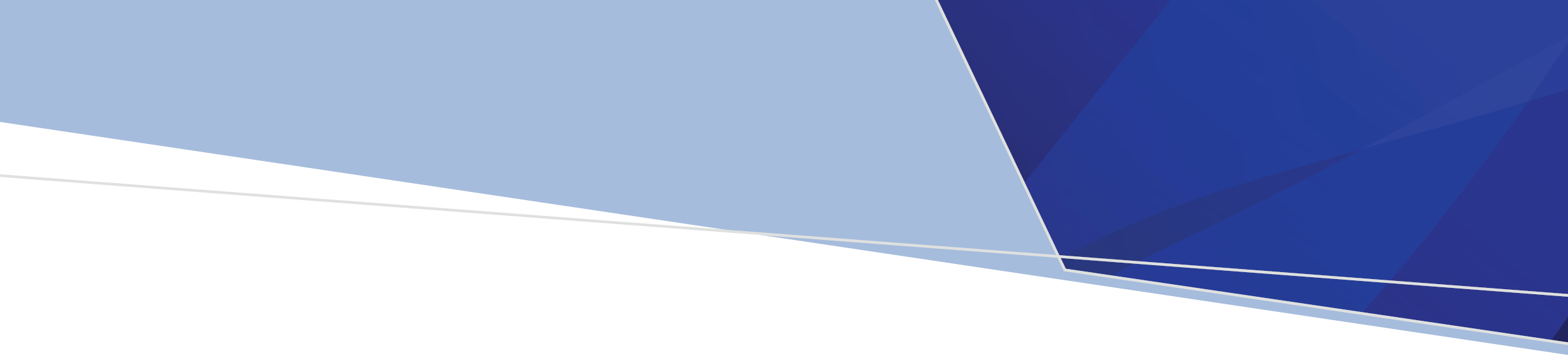 ContentsGlobal update	1244.1	Circulars	1Victorian Admitted Episodes Dataset (VAED)	1244.2	Elective Surgery Blitz – update	1244.3	Specifications for revisions to VAED for 2021-22 Part C	2Victorian Emergency Minimum Dataset (VEMD)	6244.4	VEMD Editor	6Victorian Integrated Non-Admitted Health Minimum Dataset (VINAH)	6244.5	Correction to VINAH Manual 2020-21 Program Summary table	6National Funding Model implementation	6Non-Admitted Data Expansion Project	7Contacts	8Global updateCircularsPrivate hospital circulars < https://www.health.gov.au/news/phi-circulars> Hospital circulars <https://www2.health.vic.gov.au/about/news-and-events/hospitalcirculars>Victorian Admitted Episodes Dataset (VAED)Elective Surgery Blitz – updateUpdate to Clinical Coding requirementsProcedures performed at another hospital under contract arrangements are recorded by both hospitals (where the episode is admitted by both hospitals), but flagged by the treating purchasing hospital only, by use of a flag in the eighth character allocated for each procedure code.‘F’ indicating the procedure was performed at another hospital on an admitted basis.New codes required to identify elective surgery blitz activity416 Invalid Funding Arrangement (change to function only)416 Invalid Program Identifier (change to function only)732	Funding Arrangement B Elective Surgery Blitz, not public (new)733	Program Identifier 13 Elective Surgery Blitz, no contract (new)Specifications for revisions to VAED for 2021-22 Part CSpecifications for revisions to VAED for 2021-22 Part C outlines additional revisions to VAED for 2021-22, required for national reporting. This document will be available shortly at HDSS annual changes <https://www2.health.vic.gov.au/hospitals-and-health-services/data-reporting/health-data-standards-systems/annual-changes>Separation Mode (amend)SpecificationSection 4 Business rulesIntention to Readmit and Separation Mode (amend)Valid combinations. Only fields that cannot contain the full code set are listed.Validation 192	Invalid Comb Int Readmit/Sep Mode*Section 8 Validation103	Invalid Sep Mode (change to function only)192	Invalid Comb Int Readmit/Sep Mode (change to function only)494	Incompat Sep Mode/Age <55 (amend)Victorian Emergency Minimum Dataset (VEMD)VEMD EditorA new version of the VEMD Editor will be available for health services to download from the HDSS website shortly. The new version features an updated interface and, users are required to configure input and output directories at initial installation. Installation notes are included in the VEMD Editor package. Additional instructions can be obtained by emailing the HDSS helpdesk.Victorian Integrated Non-Admitted Health Minimum Dataset (VINAH)Correction to VINAH Manual 2020-21 Program Summary tableThe following correction is issued to the Program Summary table Section 3 of the VINAH manual 2020-21:CorrectionNational Funding Model implementationTwo National Funding Model workshops are planned for March. These workshops will be the first of several workshops on this topic for the department to confirm its approach to the Victorian implementation of the National Funding Model with health services.Workshop 1 - Operations, Finance and AdministrationDate: Friday, 5th March 2021Time: 10.00am to 12.00pm Workshop 2 - System Impact, Information Technology and Data ManagementDate: Friday, 12th March 2021Time: 1.00pm to 3.00pmThe workshops will be held on-line. Common information on both topics will be shared so you may choose to only attend one session.For further details please email NationalFundingModel@dhhs.vic.gov.auNon-Admitted Data Expansion ProjectHealth services should be preparing for the implementation of Home-Based Dialysis reporting using the VINAH collection from 1 July 2021.  Two new program streams for dialysis, Home Haemodialysis and Home Peritoneal Dialysis, will be introduced in 2021-22.  Health services will be required to open a VINAH episode for all patients who self-administer dialysis and close the episode when patients cease treatment. The department will count one non admitted service event for each calendar month an episode remains active.  Health services are not required to report Home-Based Dialysis contacts, they are solely responsible for the management of referrals to ensure all patients self-administering dialysis have an open episode referral.  Health services should also be sure that they are capturing other related activity such as education, clinical support and nephrology clinic visits for the patients self-administering dialysis through specialist outpatient clinics.  Any questions related to the reporting of Home Based Dialysis or any other NADE programs should be directed to the HDSS help desk <HDSS.helpdesk@health.vic.gov.au> ContactsThe Data Collections unit manages several Victorian health data collections including:Victorian Admitted Episodes Dataset (VAED)Victorian Emergency Minimum Dataset (VEMD)Elective Surgery Information System (ESIS)Agency Information Management System (AIMS)Victorian Integrated Non-Admitted Health Minimum Dataset (VINAH)F1 data collections (technical support)The HDSS Bulletin is produced at intervals to provide:answers to common questions recently directed to the HDSS help deskcommunication regarding the implementation of revisions to data collection specifications, including notification of amendments to specified data collection reference tablesfeedback on selected data quality studies undertakeninformation on upcoming eventsWebsiteHDSS website  <https://www2.health.vic.gov.au/hospitals-and-health-services/data-reporting/health-data-standards-systems>HDSS help desk Enquiries regarding data collections and requests for standard reconciliation reportsEmail HDSS help desk <HDSS.helpdesk@health.vic.gov.au>Other Victorian health data requestsVAHI Data Request Hub < https://vahi.freshdesk.com/support/home>Email HOSdata <Hosdata.frontdesk@vahi.vic.gov.au>HDSS BulletinIssue 244: 2 March 2021OFFICIALData elementCodeDescriptorReported byFunding ArrangementBElective Surgery BlitzPublic hospitals onlyProgram ID code13Elective Surgery BlitzPublic and Private hospitalsEffectREJECTIONProblemThe E5 Episode Record’s Funding Arrangement is B Elective Surgery Blitz, but the hospital is not public.Only public hospitals are permitted to report this code.RemedyCheck Funding Arrangement, amend as appropriate and re-submit the E5.EffectREJECTIONProblemThe E5 Episode Record’s Program Identifier is 13 Elective Surgery Blitz, but Funding Arrangement is not 1 Contract.RemedyCheck Program Identifier, if incorrect amend as appropriate and re-submit the E5.If Program Identifier is correct report Contract fieldsFunding Arrangement 1 ContractContract TypeContract RoleContract/Spoke IdentifierDefinitionStatus at separation of the person, and place to which the person is released (where applicable)Field size1LayoutALocationEpisode RecordReported byAll Victorian hospitals (public and private)Reported forAll admitted episodes of careReported whenA Separation Date is reported in the Episode RecordCode setSelect the first appropriate categoryCode	DescriptorN	Separation and transfer to residential aged care facilityJ	Separation and transfer to a residential aged care facility, which is not 	the usual place of residenceL	Separation and transfer to residential aged care facility, which is the 	usual place of residence[only deleted and new codes shown]Reporting guideN	Separation and transfer to residential aged care facilityJ	Separation and transfer to residential aged care facility, which is 	not the usual place of residenceIncludes:Any of the following terms: nursing home, hostel, high care, and low careOnly those facilities that are in receipt of subsidies from the Commonwealth Government under the Aged Care Act 1997 and provide accommodation and supported care (ranging from help with daily tasks and personal care to 24-hour nursing care) to eligible people. Does not require a Transfer Destination code.Excludes:Transition Care bed-based program (use code B).Mental health aged care residential facility (use code A)Patient returning to residential aged care facility in which they live (use L)L	Separation and transfer to residential aged care facility, which is 	the usual place of residenceIncludes:Any of the following terms: nursing home, hostel, high care, and low careOnly those facilities that are in receipt of subsidies from the Commonwealth Government under the Aged Care Act 1997 and provide accommodation and supported care (ranging from help with daily tasks and personal care to 24-hour nursing care) to eligible people. Does not require a Transfer Destination code.Excludes:Transition Care bed-based program (use code B).Mental health aged care residential facility (use code A)Residential aged care facility, which is not usual place of residence (use J)[includes reporting guide for new codes only ]If Intention to Readmit isSeparation Mode must be0	Not applicableG, S, D, Z1	Re-admission planned this hospital within 28 days, booking arrangedB, N, J, L A, H, T2	Re-admission planned this hospital within 28 days, no booking arrangedB, N, J, L A, H, T3	Re-admission planned other hospital within 28 days, booking arrangedB, N, J, L A, H, T4	Re-admission planned other hospital within 28 days, no booking arrangedB, N, J, L A, H, T9	No plan to re-admit within 28 daysB, N, J, L A, H, TIf Separation Mode isIntention to Readmit must beG	Posthumous Organ Procurement0S	Statistical Separation (change in Care Type within this hospital)0D	Death0Z	Left against medical advice0T	Separation and Transfer to other Acute Hospital/ Extended Care/ 	Rehabilitation/Geriatric Centre1, 2, 3, 4, 9B	Separation and Transfer to Transition Care bed-based program1, 2, 3, 4, 9N	Separation and Transfer to Residential Aged Care Facility1, 2, 3, 4, 9J	Separation and Transfer to Residential Aged Care Facility, not usual residence1, 2, 3, 4, 9L	Separation and Transfer to Residential Aged Care Facility, usual residence1, 2, 3, 4, 9A	Separation and Transfer to Mental Health Residential Facility1, 2, 3, 4, 9H	Separation to Private Residence/Accommodation1, 2, 3, 4, 9EffectWarningProblemThe E5 Episode Record’s age at admission is less than 55, but the Separation Mode is N Separation and transfer to aged care residential facility.J Separation and transfer to aged care residential facility, which is not the usual place of residence, orL Separation and transfer to aged care residential facility, which is the usual place of residenceRemedyCheck Admission Date, Date of Birth and Separation Mode, amend as appropriate, and re-submit the E5.DATA ELEMENTFCPHARPHBPCCTHENMedi-HotelOPPACPalliative CareRIRSACSTCPTPNVHSVRSSContact Care ModelYYContact Care PhaseYYTo receive this publication in an another format email HDSS help desk <HDSS.helpdesk@health.vic.gov.au>.Authorised and published by the Victorian Government, 1 Treasury Place, Melbourne.© State of Victoria, Australia, Department of Health, March 2021.Available at HDSS Bulletins < https://www2.health.vic.gov.au/hospitals-and-health-services/data-reporting/health-data-standards-systems/hdss-communications >